Écoutez la fiche descriptive suivante et complétez-la avec les informations manquantes. En équipes, décrivez Hicham Saoudi.Ensuite, complétez les énoncés à l’aide d’un adjectif possessif.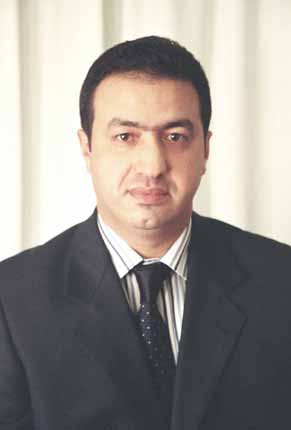 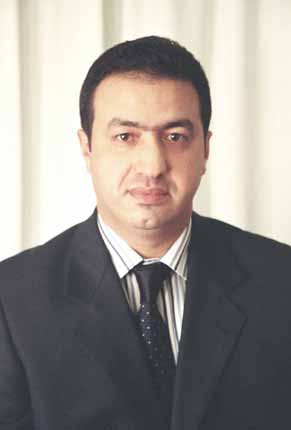 Je me présente………………………. nom est Hicham Saoudi.……………………. profession est la médecine.……………………. adresse est le 165, Boulevard de la Libération, Marseille.……………………. langue maternelle est l’arabe, mais je parle aussi le français.……………………. passe-temps sont les voyages et les sorties au restaurant.……………………. numéro de téléphone, c’est le 06 58 25 49 35.……………………. filles s’appellent Fiona et Carla.……………………. pays d’origine est le Maroc.……………………. date de naissance est le 6 mai 1965.……………………. âge ? J’ai 48 ans.► Pour entendre l’enregistrement sonore, allez sur : http://vocaroo.com/i/s0EHZ1EnqDUJ ou http://s0.vocaroo.com/media/download_temp/Vocaroo_s0EHZ1EnqDUJ.mp3Lisez la fiche descriptive suivante et complétez les énoncés.Je présente Ludivine Deschamps………………………. nom est Deschamps.……………………. prénom est Ludivine. Je m’appelle Ludivine Deschamps.……………………. profession ? Je suis professeure d’anglais.……………………. adresse est le 37, rue Grenette, Lyon, France.……………………. appartement se trouve en banlieue.……………………. passe-temps préféré est la samba brésilienne.……………………. numéro de téléphone est le 06 71 38 56 21.……………………. fils s’appelle Simon.……………………. ville d’origine est Aix-en-Provence, dans les Bouches du Rhône.……………………. date de naissance est le 14 septembre 1981.Et vous ? Présentez-vous de la même manière.…………………………………………………………………………………….…………………………………………………………………………………….…………………………………………………………………………………….…………………………………………………………………………………….…………………………………………………………………………………….…………………………………………………………………………………….…………………………………………………………………………………….…………………………………………………………………………………….…………………………………………………………………………………….…………………………………………………………………………………….Écoutez la fiche descriptive suivante et complétez-la avec les informations manquantes. En équipes, décrivez Hicham Saoudi.Ensuite, complétez les énoncés à l’aide d’un adjectif possessif.Je me présente…Mon nom est Hicham Saoudi.Ma profession est la médecine.Mon adresse est le 165, Boulevard de la Libération, Marseille.Ma langue maternelle est l’arabe, mais je parle aussi le français.Mes passe-temps sont les voyages et les sorties au restaurant.Mon numéro de téléphone, c’est le 06 58 25 49 35.Mes filles s’appellent Fiona et Carla.Mon pays d’origine est le Maroc.Ma date de naissance est le 6 mai 1965.Mon âge ? J’ai 48 ans.► Pour entendre l’enregistrement sonore, allez sur : http://vocaroo.com/i/s0EHZ1EnqDUJ ou http://s0.vocaroo.com/media/download_temp/Vocaroo_s0EHZ1EnqDUJ.mp3Lisez la fiche descriptive suivante et complétez les énoncés.Je présente Ludivine Deschamps…Son nom est Deschamps.Son prénom est Ludivine. Je m’appelle Ludivine Deschamps.Sa profession ? Je suis professeure d’anglais.Son adresse est le 37, rue Grenette, Lyon, France.Son appartement se trouve en banlieue.Son passe-temps préféré est la samba brésilienne.Son numéro de téléphone est le 06 71 38 56 21.Son fils s’appelle Simon.Sa ville d’origine est Aix-en-Provence, dans les Bouches du Rhône.Sa date de naissance est le 14 septembre 1981.Et vous ? Présentez-vous de la même manière.…………………………………………………………………………………….…………………………………………………………………………………….…………………………………………………………………………………….…………………………………………………………………………………….…………………………………………………………………………………….…………………………………………………………………………………….…………………………………………………………………………………….…………………………………………………………………………………….…………………………………………………………………………………….…………………………………………………………………………………….Nom :SAOUDI HichamNationalité :..................................... (né à Agadir,       Maroc)Profession :médecinAdresse :……….., Boulevard de la Libération, Marseille, France.Numéro de téléphone :06 …… 25 ……. 35Passe-temps :les voyages, les sorties au restaurant, la ……………….Date de naissance :Le ……… mai ……………..Enfants :Sophia et MehdiNom :DESCHAMPS Ludivine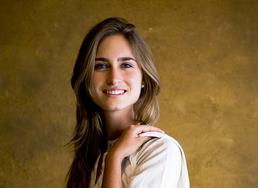 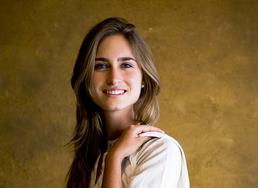 Nationalité :française (née à Aix-en-Provence, France)Profession :professeure d’anglaisAdresse :37, rue Grenette, bât. A4, Résidence La Couronne, Lyon.Numéro de téléphone :06 71 38 56 21Passe-temps :la cuisine grecque, la samba brésilienneDate de naissance :Le 14 septembre 1981.Enfants :Simon.Nom :SAOUDI HichamNationalité :marocaine (né à Agadir, Maroc)Profession :médecinAdresse :165, Boulevard de la Libération, Marseille, France.Numéro de téléphone :06 58 25 49 35Passe-temps :les voyages, les sorties au restaurant, la plageDate de naissance :Le 6 mai 1965.Enfants :Sophia et MehdiNom :DESCHAMPS LudivineNationalité :française (née à Aix-en-Provence, France)Profession :professeure d’anglaisAdresse :37, rue Grenette, bât. A4, Résidence La Couronne, Lyon.Numéro de téléphone :06 71 38 56 21Passe-temps :la cuisine grecque, la samba brésilienneDate de naissance :Le 14 septembre 1981.Enfants :Simon.